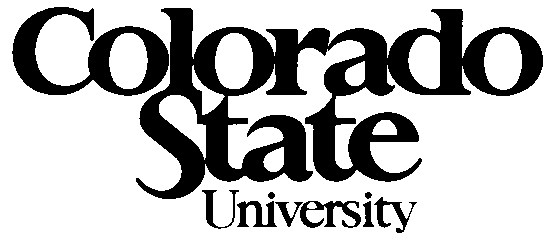 Committee on Non-Tenure-Track FacultyMeeting AgendaTuesday, January 30, 2018, 2:30-4pm392 Lory Student CenterFaculty Attending: Dan Baker, Natalie Barnes, Steve Benoit, Matt Camper, Tobin Magle, Jenny Morse, Patricia Stutz-Tanenbaum, Mary Van Buren MINUTES APPROVEDa) CoNTTF Meeting Minutes – January 16, 2018
CHAIR ANNOUNCEMENTS & UPDATESa) Meeting Minutes for Jan 31: Mary Van Buren 	 Minutes February 13: C.W. MillerCoRSAF’s latest draft of E2 will be on a FC future agenda, potentially this Tuesday, Feb 6 at 4:00 pmTim Gallagher would like to have it discussed at one meeting and then hold a vote on it during a subsequent meeting.It will be helpful for everyone to attend.3) ACTION ITEMS / DISCUSSIONa) Discussion of CoRSAF’s latest draft of E2Are the ranks listed in a hierarchy?Yes, but nobody would go through all of them. It would be left up to the department. We want flexibility within departments.Work release is a positive step forward – not just conference attendance, but broader. Can any appointment type be full or part time?Yes, but there are limits on adjunct appointments. They are less than 50% on a continuing basis; can’t be full time for longer than four consecutive semesters. We don’t want full-timers stuck as adjuncts. CoRSAF came up with a great idea – they combined adjunct and temporary which is cleaner and provides more department flexibility, e.g. bringing in post-docs, etc. The proposal specifies ranks, but doesn’t say anything about promotion.It doesn’t go in this section, it goes in E13. There are different points of view about whether to send sections or everything together. CLA committee should know that Master Instructor should be superior and STAs should have this rank. CLA doesn’t have a problem with change in nomenclature They liked that there are options and they’re included. Other strengths include having contract process specified, possible voting rights, etc. Some of CoNTTF’s major concerns are addressed in this document. We still need to work on funding, contract letters, office space, and access to tech/software. We have a lot of support on evaluations. Tim and Dan are concerned about all departments following the manual. There’s also some concern about improving grievance process. We are going to have to change language so that contract period specified is in line with state law. Right now it says contracts up to five years, but state law only offers teaching contracts for a max of three years. It could say up to three years for teaching and up to five years for research. Could department chairs object to “continuing” contracts on the basis of not knowing budget for following year?This requires faculty would be notified a year before the end of the contract. Should we revise Tobin’s analysis for distribution? Yes – it’s difficult to understand the document, and the analysis would help.b)	CoFG Motion on the Composition of CoNTFFOne problem has been with colleges that don’t have NTTF committees; now all nominations will go through CoFG. This is consistent with other committees. CoNTTF would remain a special committee, and all NTFF members would be able to vote in FC.We should consider having students on the committee as well (no decision about this was made).NTTF having to serve on both CoNTTF and FC could be onerous. If the manual stated that the same number of people who are on CoNTTF could also vote at FC, then we could send designees. Decided to talk to Don Estep about this. The fact that NTFF would not be eligible to serve on other committees was raised, and the committee agreed that we should question whether it is appropriate to specify that only TTF may serve in different places in the code. c)	Question on Eligibility of Temporary NTFF to vote for representativesRight now, all but temporary faculty can vote for faculty reps. Is that an oversight?Yes. Committee agreed that it should be amended. d)	Question on whether CoNTFF members should be on 3yr contracts at time of electionIs it problematic if someone is elected for a three year term, but the contract doesn’t extend that far into the future?Retiring faculty are not allowed to serve on committees.But assistant professors are allowed; it is assumed that they will get tenure. So, it should also be assumed that contract faculty will continue as well. What about adjuncts?Maybe under some conditions adjuncts would be appropriate. For the time being, let’s exclude temporary faculty from serving on the Committee. If proposal goes through, we may reconsiderMatt moved for adjournment, and Joseph seconded.  Meeting Adjourned 